     Б О Й О Р О Ҡ		            	        РАСПОРЯЖЕНИЕ     «08» июль 2014 й.          № 37        	« 08 » июля 2014 г.О назначении ответственного лица за работой в автоматизированной информационной системе межведомственных запросов (СОЗ) В целях реализации Федерального закона от 27.07.2010 года № 210 –ФЗ «Об организации предоставления государственных и муниципальных услуг» и Постановления Правительства Российской Федерации от 07.09.2010 года № 697 «О единой системе межведомственного электронного взаимодействия»:1. Назначить  ответственным   лицом  за  размещение в Реестре государственных и муниципальных  услуг межведомственное информационное электронное взаимодействие в  сельском   поселении  Зириклинский сельсовет  в целях представления и получения документов  специалисту  администрации сельского поселения Самигуллину Ленару Вагизовну.2. За непредоставление (несвоевременное предоставление) запрошенных или находящихся в  распоряжении  администрации   сельского  поселения  документов или информации  ответственное   лицо  подлежит административной, дисциплинарной ответственности.3.  Распоряжение  вступает в силу со дня его подписания.Глава сельского поселения                                                      Р.С.ИгдеевБАШКОРТОСТАН РЕСПУБЛИКАҺЫШАРАН РАЙОНЫМУНИЦИПАЛЬ РАЙОНЫЕРЕКЛЕ АУЫЛ СОВЕТЫАУЫЛ БИЛӘМӘҺЕ ХАКИМИӘТЕ452641, Шаран районы, Ерекле ауылы,Дуслык урамы, 2Тел.(34769) 2-54-46, факс (34769) 2-54-45E-mail:zirikss@yandex.ru, http://zirikly.sharan-sovet.ruИНН 0251000711, ОГРН 1020200612948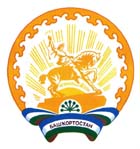 РЕСПУБЛИКА БАШКОРТОСТАНМУНИЦИПАЛЬНЫЙ РАЙОНШАРАНСКИЙ РАЙОНАДМИНИСТРАЦИЯСЕЛЬСКОГО ПОСЕЛЕНИЯЗИРИКЛИНСКИЙ СЕЛЬСОВЕТ452641, Шаранский район, с.Зириклы, ул.Дружбы, 2Тел.(34769) 2-54-46, факс (34769) 2-54-45E-mail:zirikss@yandex.ru, http://zirikly.sharan-sovet.ruИНН 0251000711, ОГРН 1020200612948